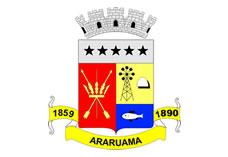 ESTADO DO RIO DE JANEIROPrefeitura Municipal de AraruamaSecretaria Municipal de SAÚDEFUNDO MUNICIPAL DE SAÚDECONTRATO DE AQUISIÇÃO Nº. 045/SESAU/2017MUNÍCIPIO DE ARARUAMA E SECRETARIA MUNICIPAL DE SAÚDE – SESAU (CONTRATANTE) e ALAHYSIO PEREIRA DE OLIVEIRA CIA LTDA (CONTRATADA).EXTRATOPARTES: Município de Araruama e Secretaria Municipal de Saúde – SESAU (Contratante) e ALAHYSIO PEREIRA DE OLIVEIRA CIA LTDA (CONTRATADA) -  CNPJ 28.526.101/0001-10 (Contratada).OBJETO: O objeto do presente contrato é o fornecimento de GLP – gás liquefeito de petróleo, até 31 de dezembro, para atender as unidades de saúde: CAPS, Residências Terapêuticas e Hospital Municipal armando da Silva Carvalho, do Município de Araruama/RJ, conforme termo de referência (anexo I) do contrato de licitação, em atendimento a Secretaria Municipal de Saúde – SESAU, contidos no Pregão Presencial n. 035/2017, bem como de acordo com a proposta apresentada pela contratada e demais disposições constantes do  processo administrativo sob o número 5.989/2017.PRAZO:  05 (cinco) diasVALOR:  R$ 52.665,60 (Cinquenta e dois mil, seiscentos e sessenta e cinco reais e sessenta centavos)DATA DA CELEBRAÇÃO: 14 de junho de 2017.